REŠITVE Delovni list RAZNOLIKOST ORGANIZMOV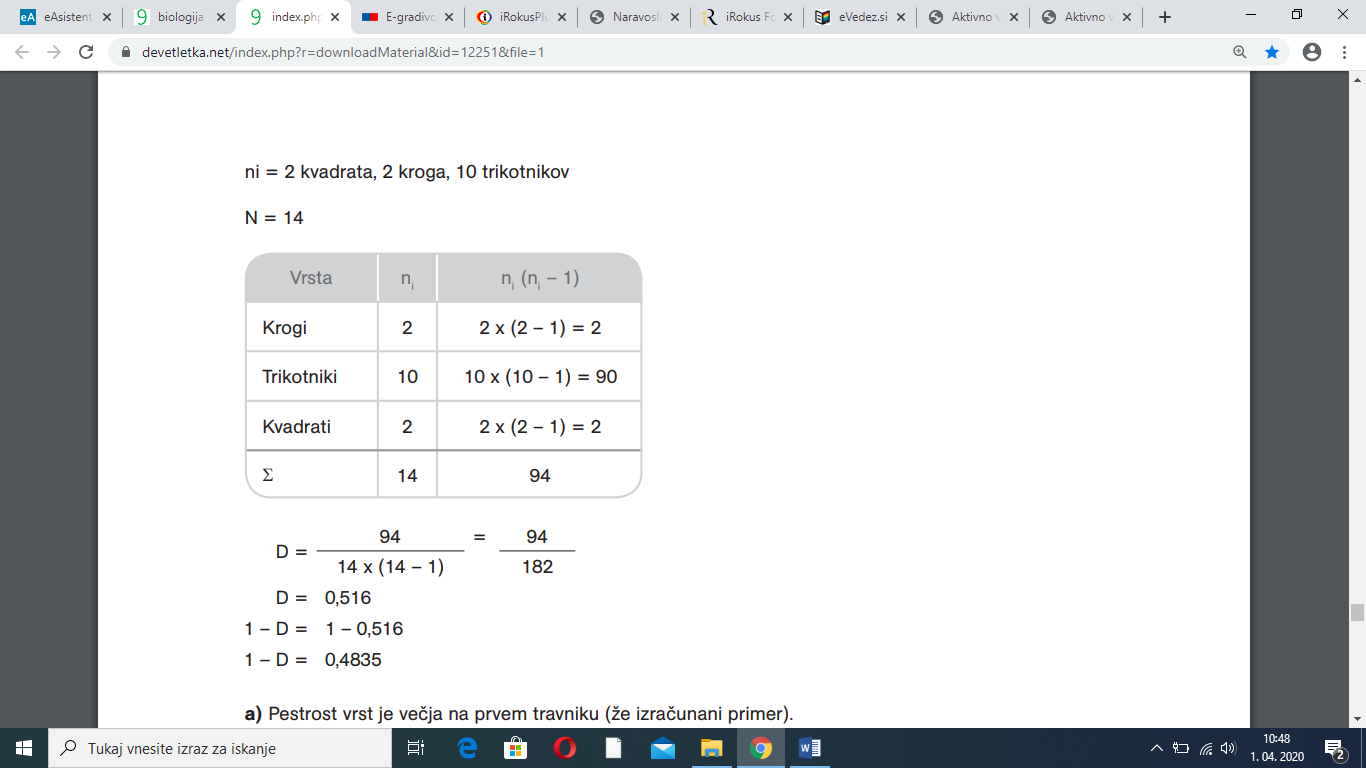 a) Pestrost vrst je večja na prvem travniku (že izračunani primer). b) Na podlagi Simpsonovega indeksa lahko sklepamo, da je prvi travnik negnojen, ker je na njem pestrost vrst večja, drugi travnik pa je gnojen, ker je na njem pestrost vrst manjša.